Załącznik nr 5.  Regulamin   Komisji Oceny Wniosków.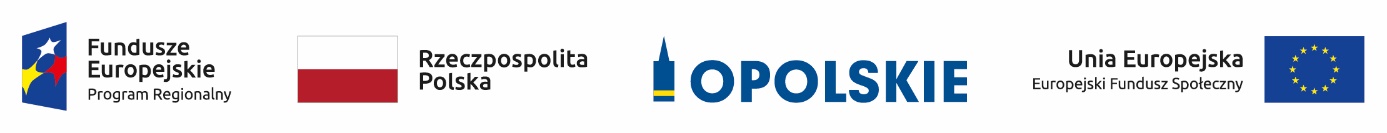 Regulamin Komisji Oceny Wniosków Uczestników projektu ubiegających się  o otrzymanie wsparcia finansowego w ramach projektu pn. MOJA PRZYSZŁOŚĆ – MOJA FIRMA 2realizowanego przez Izbę Rzemieślniczą w Opoluw ramach Działania 7.3  Zakładanie działalności gospodarczejRegionalnego Programu Operacyjnego Województwa Opolskiego na lata 2014-2020§ 1Postanowienia ogólneNa potrzeby realizacji projektu pn. MOJA PRZYSZŁOŚĆ – MOJA FIRMA 2 powołuje się dwie Komisje Oceny Wniosków uczestników projektów ubiegających się  o otrzymanie wsparcia finansowego: Komisję Oceny Wniosków o dotację powołaną przez Beneficjenta projektu, do oceny merytorycznej Wniosków o dotację złożonych przez Uczestników projektu i Komisję Oceny Wniosków o przyznanie wsparcia pomostowego powołaną przez Beneficjenta do oceny Wniosków o przyznanie podstawowego wsparcia pomostowego i Wniosków o przyznanie przedłużonego wsparcia pomostowego złożonego przez Uczestników projektu którzy otrzymali dotację.  Komisja Oceny Wniosków o dotację składa się z minimum 6 osób, tj.:Przewodniczącego Komisji, pełniącego jednocześnie funkcję sekretarza4 członków (w tym co najmniej jedna osoba jest ekspertem zewnętrznym).Komisja Oceny Wniosków o przyznanie wsparcia pomostowego składa się z minimum 6 osób, tj.:Przewodniczącego Komisji, Sekretarza,4 członków (w tym co najmniej jedna osoba jest ekspertem zewnętrznym).W skład Komisji Oceny Wniosków o dotację mogą być powołani pracownicy Beneficjenta projektu lub inne osoby wskazane przez Beneficjenta. W skład Komisji Oceny Wniosków o przyznanie wsparcia pomostowego mogą być powołani pracownicy Beneficjenta lub inne osoby wskazane przez Beneficjenta. Osoby powołane do pracy w Komisjach powinny posiadać kwalifikacje umożliwiające właściwą ocenę wniosków uczestników projektu o otrzymanie wsparcia finansowego.Przedstawiciel Instytucji Pośredniczącej, tj. Wojewódzkiego Urzędu Pracy w Opolu (IP) może brać udział w posiedzeniach Komisji Oceny Wniosków o dotację i Komisji Oceny Wniosków o przyznanie wsparcia pomostowego w roli obserwatora. Obserwator ma prawo reagowania i ewentualnej interwencji w przypadku stwierdzenia naruszenia procedur oceny wniosku oraz wglądu do ocenianych przez Komisje wniosków i wniesienia zastrzeżeń do dokonanej oceny, co powinno zostać odnotowane w protokole z posiedzenia Komisji Oceny Wniosków o dotację i Komisji Oceny Wniosków o przyznanie wsparcia pomostowego.§ 2Przewodniczący Komisji Oceny WnioskówPrzewodniczącym Komisji Oceny Wniosków o dotację  jest osoba uprawniona do reprezentowania Beneficjenta projektu bądź osoba przez niego wyznaczona. Przewodniczącym Komisji Oceny Wniosków o przyznanie wsparcia pomostowego jest osoba uprawniona do reprezentowania Beneficjenta  bądź osoba przez niego wyznaczonaPrzewodniczący Komisji może wyznaczyć spośród członków Komisji swojego Zastępcę. Wyznaczenie Zastępcy następuje w formie pisemnego upoważnienia.Przewodniczący/Zastępca Przewodniczącego Komisji jest odpowiedzialny za zapewnienie bezstronności 
i przejrzystości prac Komisji. Niedopuszczalne jest aby Przewodniczący/Zastępca Przewodniczącego dokonywał oceny merytorycznej wniosków.§ 3Zadania Komisji Oceny WnioskówKomisji Oceny Wniosków o dotację  jest odpowiedzialna za:przeprowadzenie oceny merytorycznej wniosków o dotację  złożonych przez uczestników projektu,zweryfikowanie biznesplanów i pozostałych załączników do wniosku,sporządzenie podstawowej listy rankingowej wniosków uszeregowanych w kolejności od największej liczby uzyskanych punktów,przeprowadzenie powtórnej oceny wniosku o dotację w przypadku złożenia przez uczestników projektu odwołania od negatywnej oceny Komisji Oceny Wniosków o dotację  ,sporządzenie list rankingowych po odwołaniach wniosków uszeregowanych w kolejności od największej liczby uzyskanych punktów, uwzględniającej ewentualne zmiany w kolejności spowodowane pozytywnym rozpatrzeniem wniosków w wyniku procedury odwoławczej. Wynik powtórnej oceny merytorycznej co do zasady nie powinien być gorszy od wyniku oceny pierwszej, chyba że oceniający stwierdzą występowanie istotnych przyczyn obniżenia punktacji.Komisja Oceny Wniosków o przyznanie wsparcia pomostowego jest odpowiedzialna za:przeprowadzenie oceny merytorycznej wniosków o przyznanie podstawowego wsparcia pomostowego i wniosków o przyznanie przedłużonego wsparcia pomostowego  złożonych przez uczestników projektu,zweryfikowanie załączników do wniosku,sporządzenie protokołu z prac komisji i przedstawieniu rekomendacji do przyznania  lub nie przyznania wsparcia pomostowego uczestnikom projektu.Ocena merytoryczna trwa w przypadku:wniosków o przyznanie dotacji nie dłużej niż 15 dni od rozpoczęcia obrad Komisji Oceny Wniosków,wniosków o przyznanie dotacji po odwołaniach nie dłużej niż 10 dni od ostatecznego terminu zgłoszenia odwołania przez uczestników,wniosków o przyznanie wsparcia pomostowego nie dłużej niż 15 dni od rozpoczęcia obrad Komisji Oceny Wniosków.§ 4 Posiedzenia Komisji Oceny WnioskówPosiedzenia Komisji są ważne, gdy uczestniczy w nich minimum 5 członków Komisji (w tym Przewodniczący/Zastępca Przewodniczącego).Członkowie Komisji Oceny Wniosków o dotację  dokonują oceny merytorycznej wniosków o dotację podczas posiedzenia Komisji Oceny Wniosków o dotację , które odbywa się w siedzibie Beneficjenta projektu  lub innym wskazanym przez Beneficjenta projektu miejscu.Członkowie Komisji Oceny Wniosków o przyznanie wsparcia pomostowego  dokonują oceny merytorycznej wniosków o przyznanie podstawowego wsparcia pomostowego i wniosków o przyznanie przedłużonego wsparcia pomostowego podczas posiedzenia Komisji Oceny Wniosków o przyznanie wsparcia pomostowego, które odbywa się w siedzibie Beneficjenta  lub innym wskazanym miejscu.§ 5Zasada bezstronności prac Komisji Oceny WnioskówCzłonkowie Komisji oraz obserwator z ramienia IP nie mogą być związani z Wnioskodawcami stosunkiem osobistym lub służbowym, takiego rodzaju, który mógłby wywołać wątpliwości, co do bezstronności przeprowadzonych czynności.Członkowie Komisji oraz obserwator z ramienia IP zobowiązani są do podpisania Deklaracji bezstronności 
i poufności, której wzór stanowi załącznik do niniejszego regulaminu.Każdy członek Komisji przed przystąpieniem do oceny wniosku, zobowiązany jest także podpisać Deklarację bezstronności i poufności znajdującą się na Karcie oceny merytorycznej wniosku w odniesieniu do wszystkich wniosków ocenianych w ramach danego naboru przez danego oceniającego. Nie podpisanie deklaracji bezstronności i poufności wyklucza członka Komisji z udziału w jej pracach.W przypadku, określonym w ust. 3, wniosek jest kierowany do oceny innego członka Komisji wskazanego przez Przewodniczącego/Zastępcę Przewodniczącego.§ 6Ocena jakości merytorycznej i finansowej wnioskówPrzedmiotem oceny Komisji Oceny Wniosków o dotację   są wyłącznie wnioski ocenione przez Beneficjenta projektu, jako kompletne i spełniające kryteria formalne. W przypadku, gdy oceniający dostrzeże, że wniosek nie spełnia kryteriów formalnych, ponieważ uchybienia te nie zostały zauważone na etapie oceny formalnej, wniosek, jako niepodlegający ocenie merytorycznej, trafia ponownie do oceny formalnej. Oceniający odnotowuje ten fakt na Karcie oceny merytorycznej wniosku .Oceny merytorycznej dokonuje się przy pomocy Karty oceny merytorycznej wniosku.Ocena wniosków odbywa się zgodnie z zasadami określonymi w Zasadach udzielania wsparcia na założenie 
i prowadzenie działalności gospodarczej w ramach Działania 7.3 Zakładanie działalności gospodarczej RPO WO 2014-2020 oraz zgodnie z kryteriami określonymi we wniosku projektowym beneficjenta.Każdy wniosek oceniany jest przez 2 osoby, które zostały losowo wybrane spośród członków Komisji Oceny Wniosków o dotację  obecnych na posiedzeniu. Każdemu wnioskowi przyznaje się odpowiednią liczbę punktów, zgodnie z kryteriami merytoryczno-technicznymi. Ocena poszczególnych kryteriów będzie dokonywana w skali od 1 do 5 w zgodzie z następującymi wskazaniami: 1=bardzo słabo zgodny, 2=słabo zgodny, 3=zasadniczo zgodny, 4=spójny, 5=zdecydowanie spójny. Następnie przyznane punkty odnośnie każdego z kryteriów mnożone są przez wskaźnik wagowy ustalony przy poszczególnych kryteriach w Karcie oceny merytorycznej wniosku.Warunkiem niezbędnym uzyskania wsparcia jest otrzymanie w trakcie oceny merytorycznej co najmniej 60% ogólnej sumy punktów oraz przynajmniej 60% w poszczególnych kryteriach oceny z uwzględnieniem zapisów Regulaminu Komisji Oceny Wniosków.W przypadku, gdy dwóch lub więcej uczestników projektu uzyska taką samą ogólną liczbę punktów, wyższe miejsce na liście rankingowej (zarówno gwarantowanej, jak też po rozpatrzeniu odwołań) otrzymuje ten, który uzyskał kolejno wyższą liczbę punktów w następujących kryteriach:realność założeń,zgodność projektu ze zdefiniowanymi potrzebami,efektywność kosztowa,potencjał Wnioskodawcy. W sytuacji, gdy dwóch lub więcej uczestników projektu uzyska identyczną liczbę punktów w ramach każdego kryterium, miejsce na liście rankingowej zostanie ustalone w wyniku komisyjnego losowania, w którym będą uczestniczyć Przewodniczący Komisji Oceny Wniosków o dotację  , pełniący jednocześnie funkcję sekretarza           i 2 członków Komisji.Każdy wniosek może otrzymać maksymalnie 100 punktów. Osoba oceniająca wniosek zobowiązana jest do przedstawienia w formie pisemnej uzasadnienia wystawionej oceny końcowej, jak i ocen cząstkowych z poszczególnych części wniosku. Dokonanie oceny na Karcie oceny merytorycznej wniosku członek Komisji Oceny Wniosków o dotację  potwierdza własnoręcznym podpisem.Członek Komisji Oceny Wniosków o dotację oceniający wniosek, proponuje niższą niż wnioskowana kwotę dofinansowania w przypadku zidentyfikowania kosztów, które uzna za nieuzasadnione (np. za niezwiązane z przedsięwzięciem lub zawyżone w porównaniu ze stawkami rynkowymi). Członek Komisji Oceny Wniosków o dotację oceniający wniosek, przedstawiając propozycję niższej kwoty dofinansowania powinien brać pod uwagę, czy po takiej zmianie przedsięwzięcie opisane we wniosku będzie nadal wykonalne i utrzyma swoje standardy jakościowe.Członkowie Komisji Oceny Wniosków o dotację, którzy oceniali dany wniosek, wypracowują wspólne stanowisko odnośnie obniżenia wysokości proponowanej kwoty dofinansowania i zapisują ustalenia w Karcie oceny merytorycznej wniosku. Informację na temat wysokości uzgodnionej kwoty dofinansowania należy zamieścić w protokole z posiedzenia Komisji Oceny Wniosków o dotację. Jeżeli nie dojdzie do uzgodnienia jednolitego stanowiska, wniosek zostaje skierowany do trzeciego członka Komisji Oceny Wniosków o dotację, wskazanego przez Przewodniczącego/Zastępcę. Ocena trzeciej osoby jest ostateczna i wiążąca. W żadnym wypadku kwota dofinansowania zaproponowana przez członka Komisji Oceny Wniosków o dotację  nie może przekroczyć kwoty, o którą ubiega się Wnioskodawca.W przypadku stwierdzenia na etapie oceny merytorycznej ewidentnych błędów w treści wniosku, utrudniających oceniającym właściwe zrozumienie intencji Wnioskodawcy (błędy rachunkowe, oczywiste pomyłki, zapisy powodujące rozbieżne interpretacje) dopuszcza się możliwość korekty wniosku. Korekta może obejmować wyłącznie punkty wskazane przez oceniających.Członkowie Komisji Oceny Wniosków o dotację, którzy oceniali dany wniosek, wypracowują w tym przypadku wspólne stanowisko i zapisują ustalenia w Karcie oceny merytorycznej wniosku. Następnie ustalenia te są przekazywane Wnioskodawcy z prośbą o dokonanie stosownej korekty w treści wniosku. Informację na temat dopuszczonej korekty wniosku należy zamieścić w protokole z posiedzenia Komisji Oceny Wniosków o dotację.Po przeprowadzeniu oceny wszystkich wniosków, Komisji Oceny Wniosków o dotację, w terminie 7 dni od zakończenia prac, sporządza podstawową listę rankingową wniosków uszeregowanych w kolejności od największej liczby uzyskanych punktów i wskazuje wnioski, które otrzymają wsparcie finansowe.Komisji Oceny Wniosków o dotację w ciągu 10 dni od ostatecznego możliwego terminu zgłoszenia odwołania przez uczestników projektu przeprowadza ponowną ocenę wniosków, w ramach których uczestnicy projektu złożyli odwołanie od oceny Komisji Oceny Wniosków o dotację. Oceny tych wniosków dokonują 2 osoby losowo wybrane – nie mogą to być te same osoby, które wcześniej oceniały dany wniosek.Po zakończeniu procedury odwoławczej, Komisji Oceny Wniosków o dotację w ciągu 7 dni sporządza listy rankingowe po odwołaniach wniosków uszeregowanych w kolejności od największej liczby uzyskanych punktów, ze wskazaniem wniosków, które otrzymają wsparcie finansowe.§ 7Protokół z posiedzenia Komisji Oceny WnioskówZ przeprowadzonych czynności wymienionych w § 6 niniejszego regulaminu Komisja Oceny Wniosków o dotację  sporządza protokół z posiedzenia Komisji Oceny Wniosków o dotację, który zawiera:określenie terminu i miejsca posiedzenia,informacje na temat osób biorących udział w posiedzeniu Komisji Oceny Wniosków o dotację oraz liczby ocenionych wniosków, informację na temat wniosków, dla których dokonano obniżenia wnioskowanej kwoty wsparcia,informację na temat wniosków, dla których dopuszczono skorygowanie wniosku, inne istotne elementy postępowania oceniającego.Do protokołu z oceny dołącza się w formie załączników:dokument potwierdzający powołanie przez Beneficjenta projektu Komisji Oceny Wniosków o dotację  w określonym składzie, listę obecności podpisaną przez członków Komisji Oceny Wniosków o dotację i obserwatora,deklaracje bezstronności i poufności podpisane przez wszystkie osoby biorące udział w posiedzeniu Komisji Oceny Wniosków o dotację,upoważnienie Zastępcy Przewodniczącego Komisji, w przypadku gdy Przewodniczący wyznaczył Zastępcę,zestawienie wniosków wraz ze wskazaniem członków Komisji Oceny Wniosków o dotację, którzy je ocenili, ocenami poszczególnych członków Komisji Oceny Wniosków o dotację i średnią oceną ostateczną projektu,Karty oceny merytorycznej wniosku wraz z Deklaracjami bezstronności i poufności wypełnione i podpisane przez członków Komisji, którzy przeprowadzali ocenę wniosków,podstawową listę rankingową, ze wskazaniem wniosków wyłonionych do wsparcia finansowego,listy rankingowe po odwołaniach, ze wskazaniem wniosków wyłonionych do wsparcia finansowego,inne istotne dokumenty.Protokół z posiedzenia Komisji Oceny Wniosków o dotację wraz ze wszystkimi załącznikami oraz wnioskami uczestników projektu o otrzymanie wsparcia finansowego i kartami dokonanych ocen merytorycznych przechowuje Beneficjent projektu.§ 8Postanowienia końcoweKomisje działają na podstawie niniejszego Regulaminu.Regulamin wchodzi w życie z dniem zatwierdzenia przez BeneficjentaZałącznik: Deklaracja bezstronności i poufności dla Przewodniczącego, Zastępcy Przewodniczącego, Sekretarza oraz Obserwatora z ramienia IP.Deklaracja bezstronności i poufności dla Oceniającego.Załącznik nr 1 do Regulaminu Komisji Oceny Wniosków uczestników projektu ubiegających się o otrzymanie wsparcia finansowego w ramach Działania 7.3 Zakładanie działalności gospodarczej w ramach RPO WO 2014-2020.Deklaracja bezstronności i poufności dla Przewodniczącego, Zastępcy Przewodniczącego, Sekretarza oraz Obserwatora 
z ramienia IPJa niżej podpisany/podpisana, niniejszym deklaruję, że zgadzam się brać udział w procedurze oceny wniosków uczestników projektu ubiegających się o otrzymanie wsparcia finansowego w ramach Działania 7.3 Zakładanie działalności gospodarczej RPO WO 2014-2020. Poprzez złożenie niniejszej deklaracji, potwierdzam, że zapoznałam/zapoznałem się z dostępnymi do dnia dzisiejszego informacjami dotyczącymi oceny i wyboru wniosków.Deklaruję, że będę bezstronnie i uczciwie wykonywać swoje obowiązki. Oświadczam, że nie pozostaję w związku małżeńskim albo w faktycznym pożyciu, a także w stosunku pokrewieństwa lub powinowactwa w linii prostej, pokrewieństwa lub powinowactwa w linii bocznej do drugiego stopnia oraz nie jestem związany z tytułu przysposobienia, opieki lub kurateli, a także w ciągu ostatnich dwóch lat nie łączył mnie stosunek pracy lub inny (umowa zlecenie, umowa o dzieło lub inne) z wszystkimi uczestnikami projektu ocenianymi w ramach danej Komisji Oceny Wniosków. Jeżeli okaże się, że w trakcie trwania procesu oceny/wyboru wniosków zaistnieją jakiekolwiek okoliczności co do mojej obecności w obradach Komisji Oceny Wniosków, fakt taki bezzwłocznie zgłoszę Przewodniczącemu/Zastępcy Przewodniczącego Komisji Oceny Wniosków. Zobowiązuję się utrzymywać w tajemnicy i poufności wszelkie informacje i dokumenty, które zostały mi ujawnione, przygotowane przeze mnie w trakcie procedury oceny wniosków lub wynikające z procesu oceny. Jestem świadomy/ma odpowiedzialności karnej za złożenie fałszywych oświadczeń.Załącznik nr 2 do Regulaminu Komisji Oceny Wniosków uczestników projektu ubiegających się o otrzymanie wsparcia finansowego w ramach Działania 7.3 Zakładanie działalności gospodarczej w ramach RPO WO 2014-2020.Deklaracja bezstronności i poufności dla Oceniającego Ja niżej podpisany/podpisana, niniejszym deklaruję, że zgadzam się brać udział w procedurze oceny wniosków uczestników projektu ubiegających się o otrzymanie wsparcia finansowego w ramach Działania 7.3 Zakładanie działalności gospodarczej RPO WO 2014-2020. Poprzez złożenie niniejszej deklaracji, potwierdzam, że zapoznałam/zapoznałem się z dostępnymi do dnia dzisiejszego informacjami  dotyczącymi oceny i wyboru wniosków.Deklaruję, że będę bezstronnie i uczciwie wykonywać swoje obowiązki. Oświadczam, że nie pozostaję w związku małżeńskim albo w faktycznym pożyciu, a także w stosunku pokrewieństwa lub powinowactwa w linii prostej, pokrewieństwa lub powinowactwa w linii bocznej do drugiego stopnia oraz nie jestem związany z tytułu przysposobienia, opieki lub kurateli, a także w ciągu ostatnich dwóch lat nie łączył mnie stosunek pracy lub inny (umowa zlecenie, umowa o dzieło lub inne) z wszystkimi uczestnikami projektu ocenianymi przeze  mnie w ramach danej Komisji Oceny Wniosków. Jeżeli okaże się, że w trakcie trwania procesu oceny/wyboru wniosków zaistnieją jakiekolwiek okoliczności mogące budzić wątpliwości, co do bezstronnej oceny, bezzwłocznie wstrzymam się z wyrażaniem opinii i dokonaniem oceny. Fakt taki zgłoszę Przewodniczącemu/Zastępcy Przewodniczącego Komisji Oceny Wniosków, przed rozpoczęciem procesu oceny wniosków. Zobowiązuję się utrzymywać w tajemnicy i poufności wszelkie informacje i dokumenty, które zostały mi ujawnione, przygotowane przeze mnie w trakcie procedury oceny wniosków lub wynikające z procesu oceny. Jestem świadomy/ma odpowiedzialności karnej za złożenie fałszywych oświadczeń .Imię i nazwiskoPodpisDataImię i nazwiskoPodpisData